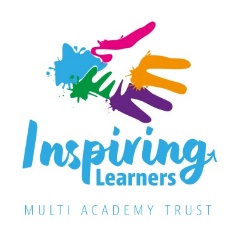 Register of Business Interests March 2024Name of Trustee, Members,  Senior EmployeeTypeName of Business / Associated PersonNature of BusinessNature of InterestDate Interest CeasedMEMBERSMEMBERSMEMBERSMEMBERSMEMBERSMEMBERSMalcolm CunninghamMemberNoneNoneNoneGed GeogheganMemberNoneNoneNoneTeresa HopleyMemberNoneNoneNoneAlan HughesMemberNoneNoneNoneJamie WhyteMemberPropolis Open Data FactoryOpen Data organisationDirectorJamie WhyteMemberOpen Data ManchesterOpen Data organisationDirectorJamie WhyteMemberMoorlands Junior School (Partner)Primary SchoolPartner is School Business ManagerTRUSTEESTRUSTEESTRUSTEESTRUSTEESTRUSTEESTRUSTEESLynne BianchiTrusteeUniversity of ManchesterDirector of SEERIH, which provides Professional Development Networks to Trafford Primary SchoolsDirectorChris BrindleyTrustee - ChairBBC MediaEditor – BBC North WestKaren EcclesTrusteeOrini LimitedHuman Resources ConsultancyDirector and Consultant Yvonne GandyTrusteeYMG EducationAdviser/consultancy and project management associated with Education Leadership and Strategic school system improvementDirectorYvonne GandyTrusteeVictorious Academy, TamesideMulti Academy TrustBoard MemberTabitha GardnerTrusteeNorthern Care Alliance NHS Foundation TrustNHSDirector of Finance – Rochdale Care OrganisationTabitha GardnerTrusteeWrightington, Wigan and Leigh NHS Foundation TrustNHSChief Finance OfficerTabitha GardnerTrusteeManchester Foundation Trust / Darren Banks (husband)NHSHusband - DirectorKylie SparkTrusteeAshton on Mersey SCITT Strategic BoardEducationChair of BoardKylie SparkTrusteeSpark Electrical Wholesales / James Spark (husband)Electrical wholesalerHusband - DirectorKylie SparkTrusteeCloverlea Primary School /James Spark (husband)Primary SchoolHusband - Chair of GovernorsJamie WhyteTrustee Propolis Open Data FactoryOpen Data organisationDirectorJamie WhyteTrusteeOpen Data ManchesterOpen Data organisationDirectorJamie WhyteTrusteeMoorlands Junior School (Partner)Primary SchoolPartner is School Business ManagerGOVERNORS - BOLLINGOVERNORS - BOLLINGOVERNORS - BOLLINGOVERNORS - BOLLINGOVERNORS - BOLLINGOVERNORS - BOLLINSinead BarryLGBNoneNoneNoneAlice BatchelorLGBNoneNoneNoneSteph CosgroveLGBNoneNoneNoneLaura DavenportLGBNoneNoneNoneRebecca FinlasonLGBNoneNoneNonePhilippa McCarthyLGBNoneNoneNoneOwen NapierLGBComputeam LtdIT services for education and businessDirectorNatanya O’HaraLGB (Head)NoneNoneNoneElizabeth RobinsonLGBManchester Academy High SchoolAcademyGovernorXiaofan WangLGBNoneNoneNoneGOVERNORS - TYNTESFIELDGOVERNORS - TYNTESFIELDGOVERNORS - TYNTESFIELDGOVERNORS - TYNTESFIELDGOVERNORS - TYNTESFIELDGOVERNORS - TYNTESFIELDAwais AlamLGBAltrincham and Sale Chamber of CommerceChamber of CommerceBoard MemberKen HuntLGBNoneNoneNoneHelen JohnsonLGBSale Grammar SchoolSecondary SchoolGovernorSophie KnowlesLGBNoneNoneNoneKathryn ManionLGBPE and Sports Hub / Lee Manion (husbandSports Coaching in Primary SchoolsHusband - DirectorKathryn ManionLGBPE Passport Ltd / Lee Manion (husband)PE Passport Ltd is a company who have designed a PE app which enables teachers to plan, assess and analyse PE data within schoolsHusband - DirectorKathryn ManionLGBTrafford Virtual SchoolOther GovernanceGovernorVicky MiddlemastLGBNoneNoneNoneKate PooleLGBNoneNoneNoneRose SwinglerLGBNoneNoneNoneAdanna UzoigweLGBNoneNoneNoneSTAFF - TRUSTSTAFF - TRUSTSTAFF - TRUSTSTAFF - TRUSTSTAFF - TRUSTSTAFF - TRUSTJenny BrennanCFONoneNoneNoneAlison McArdleTrust SecretaryNoneNoneNoneKylie SparkTrusteeAshton on Mersey SCITT Strategic BoardEducationChair of BoardKylie SparkTrusteeSpark Electrical Wholesales / James Spark (husband)Electrical wholesalerHusband - DirectorKylie SparkTrusteeCloverlea Primary School /James Spark (husband)Primary SchoolHusband - Chair of GovernorsSTAFF - BOLLINSTAFF - BOLLINSTAFF - BOLLINSTAFF - BOLLINSTAFF - BOLLINSTAFF - BOLLINKerry FieldingSchool AdministratorBollin Primary SchoolNoneNoneSteve HamptonDeputy HeadBollin Primary SchoolNoneNoneBarbara LittlewoodOffice ManagerBollin Primary SchoolNoneNoneNatanya O’HaraHead of SchoolBollin Primary SchoolNoneNoneSTAFF - TYNTESFIELDSTAFF - TYNTESFIELDSTAFF - TYNTESFIELDSTAFF - TYNTESFIELDSTAFF - TYNTESFIELDSTAFF - TYNTESFIELDLaura ChesterDeputy HeadTyntesfield Primary SchoolNoneNoneSarah DoranSchool ReceptionistTyntesfield Primary SchoolNoneNoneSally HodgsonSchool SecretaryTyntesfield Primary SchoolNoneNoneSophie KnowlesTeacher/SENCOTyntesfield Primary SchoolNoneNoneKathryn ManionHeadteacherPE and Sports Hub / Lee Manion (husbandSports Coaching in Primary SchoolsHusband - DirectorKathryn ManionHeadteacherPE Passport Ltd / Lee Manion (husband)PE Passport Ltd is a company who have designed a PE app which enables teachers to plan, assess and analyse PE data within schoolsHusband - DirectorKathryn ManionLGBTrafford Virtual SchoolOther GovernanceGovernorElizabeth McDonaldAssistant HeadTyntesfield Primary SchoolNoneNoneAlice PepperTeacher/English LeadTyntesfield Primary School2 Simple – Computer SoftwareFreelance ConsultantAlice PepperTeacher/English LeadTyntesfield Primary SchoolBright FuturesSLE RoleAlice PepperTeacher/English LeadTyntesfield Primary SchoolTrafford LAModerator – KS2 writingJosephine PoonFinance OfficerTyntesfield Primary SchoolNoneNoneCarolyn StakesSchool Operations ManagerTyntesfield Primary SchoolNoneNoneElizabeth StirlingAssistant HeadTyntesfield Primary SchoolNoneNone